Poniedziałek20.04.2020r.Temat: Historia Igrzysk Olimpijskich.Uczeń:Drodzy Uczniowie! W związku z przesunięciem terminu Igrzysk Olimpijskich zapoznajcie się z historią ich zmagań. Nie tworzymy żadnych notatek. Zachęcam do zapoznania w poniższym linku.https://www.olimpijski.pl/pl/69,historia-igrzysk.html- Dodatkowo wykonajcie krótki zestaw ćwiczeń.10 pajacyków,10 przysiadów,30 s. trucht w miejscu,30s. przysiad i wyskok do góry,30 s. trucht w miejscu,30 s. wyrzut obunóż w tył,30 s. trucht w miejscu,30 s. wyrzuty nóg naprzemienne,30 s. trucht w miejscu,30 s. przysiad i wyskok do góry,dowolne ćwiczenia rozluźniające. - Jeżeli wykonaliście ćwiczenia bez zmęczenia możecie to powtórzyć jeszcze raz. IV.1.3, II.1.6Środa22.04.2020r.Temat: Poznajemy pojęcia olimpiada i igrzyska olimpijskie,Uczeń:Drodzy Uczniowie!Chciałaby zapoznać Was z dwoma ważnymi pojęciami: igrzyska olimpijskie i olimpiada.Igrzyska olimpijskie – to najstarsza i zarazem największa międzynarodowa  impreza sportowa organizowana co 2 lata (na przemian letnie i zimowe) w różnych krajach, pod hasłem szlachetnego współzawodnictwa i braterstwa wszystkich narodów Międzynarodowego Komitetu Olimpijskiego. Na pierwszych igrzyskach rozgrywano zawody jedynie w 9 dyscyplinach: lekkoatletyce, kolarstwie, szermierce, gimnastyce, strzelectwie, tenisie, podnoszeniu ciężarów, zapasach i pływaniu. W skład każdej dyscypliny wchodzi od kilku do kilkunastu konkurencji, które rozgrywane są oddzielnie przez kobiety i mężczyzn. Olimpiada – okres 4 lat w kalendarzu starogreckim, stosowany w starożytności na oznaczenie okresów pomiędzy igrzyskami. Obecnie wyróżniamy dwa rodzaje igrzysk olimpijskich: letnie i zimowe.Dodatkowo wykonajcie krótki zestaw ćwiczeń.30 s. trucht w miejscu,10 pajacyków,30 s. trucht w miejscu,30s. przysiad i wyskok do góry,30 s. trucht w miejscu,30 s. wyrzut obunóż w tył,30 s. trucht w miejscu,30 s. wyrzuty nóg naprzemienne,30 s. trucht w miejscu,30 s. przysiad i wyskok do góry,dowolne ćwiczenia ruchowe przy muzyce.III.2.2, I.2.1, I.2.4, II.1.6,Czwartek23.04.2020r.Temat: Poznajemy symbolikę olimpijską.Uczeń:Drodzy Uczniowie! Zapoznajcie się z symboliką olimpijką.Symbolika olimpijska posiada kilkudziesięcioletnią tradycję. W skład symboliki olimpijskiej obok hymnu olimpijskiego, ognia olimpijskiego, przyrzeczenia wchodzą również znaki graficzne i symbole plastyczne, takie jak pięć splecionych ze sobą kół olimpijskich, flaga olimpijska, maskotki oraz piktogramy (znaki graficzne).Koła olimpijskie – symbolizują pokój, braterstwo i uniwersalizm olimpijski. Reprezentują pięć kontynentów świata, połączonych ideą olimpijską. „Pięć kół” – niebieskie, żółte, czarne, zielone i czerwone – reprezentuje pięć części świata, oddanych idei olimpijskiej i gotowych przyjąć twórcze współzawodnictwo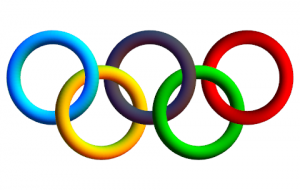 Flaga olimpijska – stanowi symbol uniwersalizmu ruchu olimpijskiego i jest wyrazem jedności wspólnoty olimpijskiej. Używana jest podczas publicznych imprez związanych z igrzyskami olimpijskimi. Flagę olimpijską tworzy białe pole bez obramowania z umieszczonymi na niej pięcioma splecionymi ze sobą kołami w dwóch szeregach. Flaga ma 3 metry długości i 2 metry szerokości.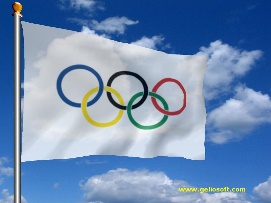 Znicz olimpijski –jest to symbol nawiązujący do tradycji starożytnych igrzysk olimpijskich. Jest to jeden z elementów ceremonii otwarcia (zapalenie znicza) i zamknięcia (zgaszenia znicza) igrzysk olimpijskich. Zaszczytu zapalenia znicza dostępują zwykle wybitni przedstawiciele świata sportowego.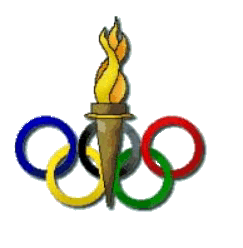 Maskotki olimpijskie – pojawiły się w latach dwudziestych XX wieku. Różnorodność maskotek jest olbrzymia. Pierwszą nieoficjalną maskotką olimpijską był „Smoky”, żywy, czarny terier szkocki. Inne maskotki to: Orzeł amerykański „Sam”, Niedźwiadek „Misza”, Bóbr „Amik”, Pies „Waldi” itp.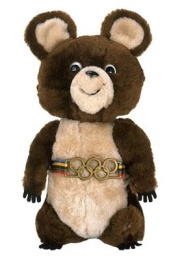 Emblematy igrzysk olimpijskich – integralną częścią wizualizacji igrzysk olimpijskich jest emblemat, oficjalne logo. Symbol w postaci obrazkowej, w której najczęściej jest zawarta nazwa miejsca organizatora międzynarodowej imprezy olimpijskiej.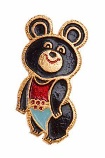 IV.1.2, IV.1.3, II.1.6Piątek24.04.2020r.Temat: Poznajemy polskich medalistów  z igrzysk olimpijskich.Uczeń:Drodzy Uczniowie!Wśród naszych sportowców mamy wielu medalistów igrzysk olimpijskich,  między innymi takich jak: Anita Włodarczyk – młociarka, Otylia Jędrzejczak – pływaczka, Mateusz Kusznierewicz – żeglarz, Robert Korzeniowski – chodziarz, Szymon Kołecki, czy Justyna Fiedorow. Jest ich bardzo wielu. Waszym zadaniem jest przygotowanie  notatki o wybranym przez was medaliście ostatnich letnich igrzysk olimpijskich. Powodzenia Dodatkowo przygotowałam dla was zestaw ćwiczeń ruchowych z wstążką lub sznurkiem. Ćwiczenia:- Marsz po obwodzie koła i przekładanie wstążki z ręki do ręki wokół tułowia w prawą i lewą stronę po 10 razy.- Stojąc w lekkim rozkroku, trzymając wstążkę nad głową wykonujemy skłon w przód i powrót do pozycji wyjściowej 10 razy.- Skręty tułowia na przemian w prawo i w lewą stronę 10 razy. (Wstążkę trzymamy nad głową w dłoniach, ręce są wyprostowane.)- Leżenie przodem, ręce wyciągnięte do przodu, przekładanie wstążki z ręki do ręki 10 razy.- wstążka na podłodze i przeskoki przez nią po 10 razy w przód i tył oraz na boki. Powodzenia II.1.6,IV.2.2